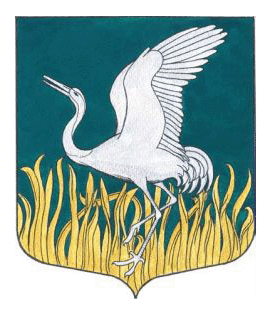 Ленинградская областьЛужский муниципальный районАдминистрация Мшинского сельского поселенияПОСТАНОВЛЕНИЕот 12 апреля 2022 г.                                                                                          № 79О назначении ответственных сотрудниковадминистрации Мшинского сельского поселенияЛужского муниципального района, имеющих доступ кинформационной системе «Система мониторингареализации плана-графика обеспечения реализацииположений части 3 статьи 21 Федерального закона«Об организации предоставления государственных имуниципальных услуг», утвержденного распоряжениемПравительства Российской Федерации от 6 сентября 2021 г. 
№ 2470-р»В соответствии с Распоряжением Правительства РФ от 06.09.2021 N 2470-р «Об утверждении плана-графика обеспечения реализации положений части 3.1 статьи 21 Федерального закона «Об организации предоставления государственных и муниципальных услуг» (далее – План-график), администрация Мшинского сельского поселения Лужского муниципального района Ленинградской областип о с т а н о в л я е т:Назначить ответственным за обеспечение реализации мероприятий, предусмотренных Планом-графиком – И.о. заместителя главы администрации Мшинского сельского поселения – Котиль Владимира Юрьевича. В целях размещения отчетов об исполнении мероприятий Плана-графика предоставить доступ к информационной системе "Система мониторинга реализации плана-графика обеспечения реализации положений части 3 статьи 21 Федерального закона "Об организации предоставления государственных и муниципальных услуг", утвержденного распоряжением Правительства Российской Федерации от 6 сентября 2021 г. № 2470-р", расположенной по адресу httpss://sbor-oe.info.gov.ru, ведущему специалисту по социально-экономическому развитию – Семеновой Валентине Андреевне. Контроль за исполнением постановления оставляю за собой.Настоящее постановления вступает в силу со дня подписания.Ознакомлены:Глава администрации 				                                  	О.А. МедведеваРазослано: КЭРиИД, Сектор ИТ, прокуратура.